Ref. HRDC-CU/Notice/ Prog./ 2022-23/01	    		      	   	   	               29 April, 2022NOTICEApply online (through hrdccu.in) for the following programmes to be organised by our HRDC, preferably through online mode, during the FY 2022-23. The programmes can be found from the dropdown menu through the Apply Online tab. Participation in a programme will be guided by UGC guidelines (see Notice_UGC Guidelines_7.4 of 2019 http://hrdccu.in/announcement_files/ugc-hrdc-cu-2021-000007.pdf, and other relevant rules/ regulations published/ to be published subsequently in this regard).UGC Approved Programmes for the FY: 2022-23*Note: May be relaxed for some of the inter/multi-disciplinary programmes.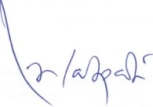 Director, UGC-HRDCUniversity of CalcuttaSl. No.Names of the programmes, Duration, and Eligible Disciplines of the Prospective Participants*1Faculty Induction Programme (4 weeks): Newly appointed teachers of all disciplines and librarians/ assistant librarians2Specific Refresher Courses (2 weeks)i.  Bengali: Bengaliii. Chemistry: Chemistryiii. Commerce: Commerceiv. Philosophy: Philosophy3Inter/Multidisciplinary Refresher Courses (2weeks)Humanities and Social Sciences : All disciplines of humanities and social sciencesModern Biology: All disciplines of biological sciencesOceanic Studies: All disciplines of earth, atmospheric and planetary sciencesOriental Art and Culture: All disciplines of art and cultural studies4Short Term Course (1 week)i.  Academic Leadership: Middle and senior level faculty members and officers of higher education institutionsii. Big Data Analytics: All disciplines substantially using computer aided advanced statistical tools and techniques iii. Hazards and Disaster Management: All disinclines  iv. Entrepreneurship Development: All disciplines. Registered research scholars of CU are also allowed subject to the maximum enrolment capacity.v. Peace Studies: All disciplines5Webinars (1/2 days): Any topic of contemporary interest in higher education: All disciplines (to be notified separately)